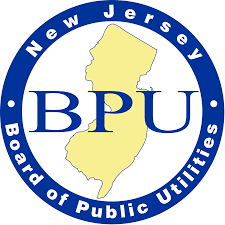 STATE OF NEW JERSEYBoard of Public Utilities44 South Clinton Avenue, 1st FloorPost Office Box 350Trenton, New Jersey  08625-0350www.nj.gov/bpu/Multi-Unit Dwelling (MUD) Electric Vehicle ProgramThe New Jersey Board of Public Utilities (“NJBPU”) authorized the Multi-Unit Dwelling (“MUD”) electric vehicle (“EV”) charging incentive and is offering incentives to MUDs in New Jersey to support the purchase of eligible Level-Two EV charging equipment. Subject to the availability of funds, the Program will award incentives in the form of grants. Awards available under this Program include: $1,500 toward the purchase of a dual-port, networked Level-Two EV charging station. 50% of the cost (up to $5,000) for the Make-Ready costs for Level-Two EV chargers.Overburdened Municipalities are eligible for the following awards:$2,000 toward the purchase of a Level-Two EV charging station for a MUD located in an Overburdened Municipality.75% of the cost (up to $7,500) for the Make-Ready for Level-Two chargers in an Overburdened Municipality.Note that all Level-Two EV charger and Make-Ready incentives shall be assessed on a per unit basis. In addition, EV chargers located in, or requested by, Overburdened Municipalities (as defined by Board’s Community Energy Planning Program - Docket No. QO21091113) are eligible to receive a higher-level incentive as described above.  ProcessThe primary goals of the grant are to improve New Jersey’s air quality, contribute in meeting the State’s transportation electrification goals and assist MUDs with the purchase and installation of electric vehicle charging equipment in order to ensure the equitable build-out of charging infrastructure in the State. NJBPU Staff will accept applications until 5 p.m. on May 16, 2022, or until funds are exhausted. Details of the Program are as follows: The Fiscal Year 2022 (“FY22”) iteration of the Program will launch and be effective as of Thursday, January 13, 2022, and will close on June 30, 2022.Applicants may apply for any number of Level-Two EV charging stations, up to six (6), through this Program. Applicants are not required to apply for their entire allotment at once.FY22 eligible applicants may be apartments, condominiums or mixed residential locations that feature a minimum of five units and have dedicated off-street parking. Completed applications will have funding reserved on a first-come, first-served basis pending successful completion and submittal of the Acknowledgement Notice.Payments shall be in the form of a reimbursement, based on proof of purchase of an eligible EV charging station. All applicants will be required to complete a Grant Agreement with the NJBPU as well as a Grant Reimbursement Form in order to receive their grant award.NJBPU reserves the right to inspect the charging station(s) for program verification purposes.  Eligible EV charging stations must be purchased and received in order to submit the Grant Reimbursement Form. Applicants are not permitted to stack funding/incentives from the It Pay$ to Plug-In Program and the MUD Program for the same charging station. If an applicant has received funding from the It Pay$ to Plug-In Program, documentation showing that the charging stations are different will be required when submitting the Grant Reimbursement Form.Multi-Unit Dwelling Program ApplicationAll fields are required to be completed. Failure to include required information may delay processing of your grant application or denial of a grant. If you have questions, please email EV.programs@bpu.nj.gov.    ProcedureStep 1: Complete the Application Form.Step 2: Submit application to NJBPU via this email address: EV.programs@bpu.nj.gov by 5:00 p.m. on May 16 2022. If grant funding has been expended before this deadline, an announcement will be posted on the NJBPU website. Applicants are encouraged to apply as soon as possible to ensure available funding.    Step 3: If the application is approved, NJBPU will provide and execute a Grant Agreement with the applicant. To ensure reimbursement under this Program, applicants should not purchase an EV charging station (a refundable order is permitted) or undertake construction (breaking ground on the site) until the Grant Agreement is finalized.Step 4: Applicants must purchase EV charging stations before submitting the Grant Reimbursement Form. EV charging stations purchased prior to Thursday, January 13, 2022, are not eligible.Step 5: Complete and submit a Grant Reimbursement Form along with paid invoice(s) for the EV charging station listed on the application to the NJBPU via this email address: EV.programs@bpu.nj.gov. The deadline for submittal of the Grant Reimbursement Form and all supplemental forms is June 1, 2023. Step 6: After review and approval of the Grant Reimbursement Form and invoices, grant funds will be disbursed.  Eligible Electric Vehicle Charging StationsThe Level-Two EV charging stations covered under this Program may be of any brand selected by the applicant, but they must be a dual-port charger, include a standard port available for use by all EVs, and have the ability to capture data, referred to as “networked charger.” For the purposes of the MUD EV program, a pedestal charger with two single ports is acceptable only if the charger’s owner agrees to maintain both ports on the charger so that they are functional and operational for a minimum of ten (10) years.Eligible Make-Ready Costs“Make-Ready” means the pre-wiring of electrical infrastructure at a parking space, or set of parking spaces, to facilitate easy and cost-efficient future installation of Electric Vehicle Service Equipment (“EVSE”), including, but not limited to, Level-Two EV Chargers. Make-Ready includes expenses related to service panels, junction boxes, conduit, wiring, etc., necessary to make a particular location able to accommodate EVSE on a “plug and play” basis.Participation in other State and Utility Incentive Programs Applicants are not permitted to combine funding/incentives from the It Pay$ to Plug-In Program and the MUD Electric Vehicle Charging Incentive Program for the same charging station. If an applicant has previously received funding from the It Pay$ to Plug-In Program, documentation showing that the charging equipment detailed in this application is different than the equipment that received funding from the It Pay$ to Plug-In Program will be required when submitting the Grant Reimbursement Form.Please be advised that certain EV charging stations, including those at MUDs, that receive electric utility service from Atlantic City Electric Company (“ACE”) or Public Service Electric and Gas Company (“PSE&G”), may be eligible for additional EV charging incentives directly from the utility.  Projects may be eligible for both the incentives offered by this NJBPU Program and incentives offered by ACE or PSE&G, up to 90% of the combined charger purchase and installation costs.   Please check ACE or PSE&G program eligibility requirements before purchasing EV charging equipment, as additional conditions on types of eligible chargers may apply for utility incentives.  ACE EV charging incentive information can be found at: aceevsmart.programprocessing.com PSE&G EV charging incentive information can be found at:  www.pseg.com/ev Please answer the following:Are you applying for a Level-Two EV charging station? _____Yes 	_____ NoHow many? ______If so, is the charging station you intend to purchase a “networked” charger capable of collecting data? 		_____Yes 			_____ NoWill the EV charging station be a dual-port unit? ____ Yes     ____ NoWhat is the anticipated cost of Make-Ready for each Level-Two EV charging station? __________Where is the intended site of each charging station? Please describe and provide address(es). _______________________________________________________________________________________________________________________________________________________________Where will the signage for the charging station be located?Location(s): Will the charging station be listed online and, if so, where? (Ex: U.S. DOE Alternative Fuels Data Center Station Locator, Plug Share, etc.): Is your location or community included on the list of NJBPU’s Overburdened Municipalities? _____ Yes 			_____ NoMulti-Unit Dwelling Electric Vehicle Program ApplicationAPPLICANT INFORMATIONAPPLICANT INFORMATIONAPPLICANT INFORMATIONAPPLICANT INFORMATIONDate of Application Submission:Date of Application Submission:Date of Application Submission:Date of Application Submission:Name of Multi-Unit Dwelling:Name of Multi-Unit Dwelling:Name of Multi-Unit Dwelling:Name of Multi-Unit Dwelling:Mailing Address:Mailing Address:Mailing Address:Mailing Address:Authorized Point of Contact: Authorized Point of Contact: Phone:Email:Financial Point of Contact:Financial Point of Contact:Phone:Email:As the authorized point of contact, I hereby certify that I am signing on behalf of ________________________________and submit the following application in order to apply for funding from the Multi-Unit Dwelling Program. As the authorized point of contact, I hereby certify that I am signing on behalf of ________________________________and submit the following application in order to apply for funding from the Multi-Unit Dwelling Program. As the authorized point of contact, I hereby certify that I am signing on behalf of ________________________________and submit the following application in order to apply for funding from the Multi-Unit Dwelling Program. As the authorized point of contact, I hereby certify that I am signing on behalf of ________________________________and submit the following application in order to apply for funding from the Multi-Unit Dwelling Program. Print NameSign NameTitleDate